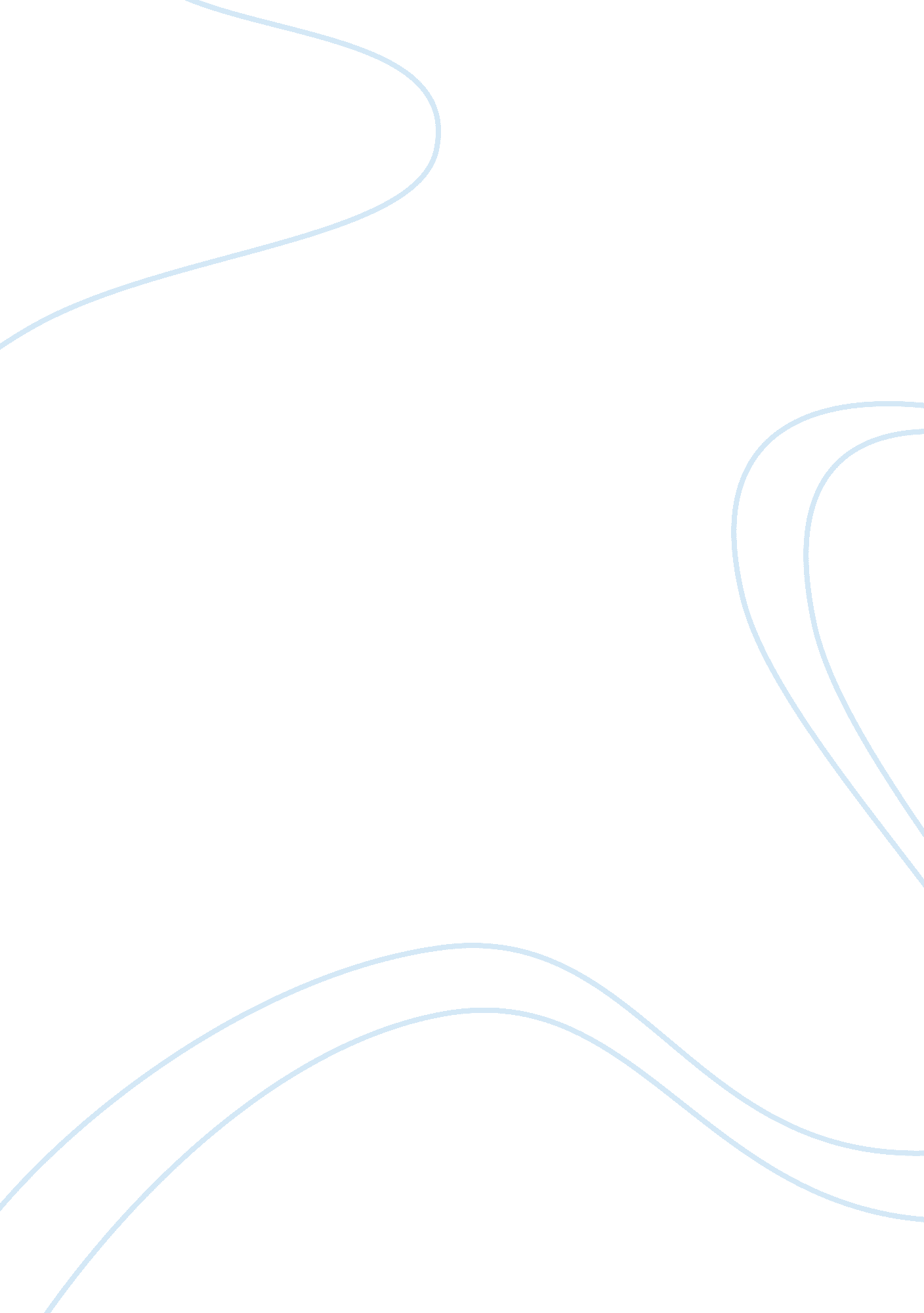 High performance blockchain: improving the technologyTechnology, Innovation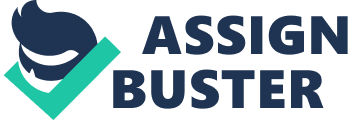 HIGH PERFORMANCE BLOCKCHAIN: improving the technology General View The establishment of the block-chain tech has been proven many times to be successful, following the exponential rate of BTC in December 2017 to be $19, 000. However, the crypto-market was affected on the bad news evolving from China. The broadcast news concerning the ban of block-chain tech in China has spread at a very high speed. Moreover, we have accepted that the present block-chain system has a very lower transactions speed than rumors. But High Performance Block-chain will overturned this present situation by creating an instant speed block-chain system that is far edible for transactions than ever before. BRIEF DESCRIPTION OF HPB This setup is developing a high performance block-chain eco-system, that stands as the global first setup to produce an increase hard-ware tools. This block-chain system is known to be consisted of software system embedded with the hard-ware with higher tool to produce a super fast transaction speeds on the block-chain, which can support up to millions of transactions in a second. Wow this is absolutely amazing! This setup has partner with the union-pay, which manages about 80% of the Asia (China) banking economy data system. Note! This union-pay is a bigger firm than Visa in China. With the association of union-pay, this setup will provide an outstanding service. This setup R & D team is gathered together from (Hua-wei) and some other Intel professionals around the world. This setup is backed by some leaders, and with a warrior gift ( Nobel-prize ) winning scientist. The director, Wang-Xiao-Ming, is a famous and honored block-chain expect which has written several books in Asia about block-chain. (8-btc) is known to be a assets owners along with (Neo), which also stands as the largest broadcast base for the crypto info in Asia (China) With the partnership of this setup with Neo, the setup will be the first block-chain to first support Neo-VM(Neo virtual Machine). With the use of Neo, this setup is launch with the A-M-A feature. This setup is offered on (Bibox) which stands as a fresh trading setup, but is a good setup. Additionally, the tele-gram firm has accepted they are close to be listed on the Ku-Coin which will definitely support the setup to gain attention in the western regions. This setup is known to possess a lot of attraction in the Eastern regions, but the west is yet to recognize the full potential of the setup. This can be studied from the high volume the setup possesses, but the lowest attention is from the so called west regions. This setup has been listed on the coinmarketcap. com as of few days ago, and as a result of this, the Neo start gaining momentum all around the globe. Conclusion This setup will bring a out the real potential of the block-chain tech by the awesome input this setup is about to bring to the tech. Moreover, with the growth of this setup I foresee another exponential growth like that of the Bitcoin. 